    ҡАРАР                                                                                                   ПОСТАНОВЛЕНИЕ«15»март 2017й.                          №21                              «15»марта 2017г.           Об отказе принятии на учет Фахретдиновой А.Ф.             В соответствии со ст. 54 Жилищного кодекса РФ отказать гр. Фахретдиновой Айголь Фанисовне, зарегистрированной по адресу: Республика Башкортостан, Альшеевский район, д. Староаккулаево, ул. Механизаторов, д.11,  в принятии на учет в качестве нуждающейся  в жилых  помещениях.Основание: решение  жилищной комиссии от 15.03.2017г.Глава сельского поселения                                 В.Ф.ЮмагузинПРОТОКОЛзаседания жилищной комиссии администрации сельского поселения Казанский сельсовет муниципального района Альшеевский район Республики Башкортостанс. Казанка                                                        от 15 марта 2017 годаПРИСУТСТВОВАЛИ:Юмагузин В.Ф.- глава администрации СП Казанский сельсовет председатель жилищной комиссииЧлены комиссии:Зиязтдинова Г.Т. –управляющий делами администрации СП Казанский сельсовет, секретарь комиссииГанеева Р.Ф.. –специалист 1 категории администрации СП Ермалаева Л.Н. – депутат по избирательному округу №4ПОВЕСТКА ДНЯ:1.Рассмотрение заявления гр.  Фахретдиновой Айголь Фанисовны  о постановке на учет в качестве нуждающейся улучшении жилищных условий.ВЫСТУПИЛ: председатель  жилищной комиссии Юмагузин В.Ф:   -Жилищной комиссией  установлено, что согласно представленным документам гр. Фахретдиновой А.Ф. матери ребенка-инвалида 1 группы,  проживающей по адресу: РБ, Альшеевский район, д. Староаккулаево, ул. Механизаторов, д.11,   на общей площади 69,9 кв.м,  жилой – 49,4  кв.м.  зарегистрированы и проживают 3 человека. На каждого проживающего и зарегистрированного приходится  по 23,3 кв.м., общей площади,  что превышает  учетную  норму (12 кв.м.), принятую по сельскому поселению Казанский сельсовет  распоряжением  №20-Р  от    20 февраля 2009 года. Собственником дома является Фахретдинов Раиль Узбекович.Изучив представленные документы, комиссия единогласно решила:        Рекомендовать администрации  сельского поселения Казанский сельсовет МР Альшеевский район отказать   гр. Фахретдиновой Айголь Фанисовне  в принятии  на учет в качестве нуждающегося в улучшении жилищных условий.Председатель комиссии                                          В.Ф.ЮмагузинСекретарь комиссии	         Г.Т.Зиязтдинова       Исх.22                                                                                                  «15»марта 2017 г.РБ, Альшеевский район,д. Староаккулаево, ул. Механизаторов,д.11Фахретдиновой Айголь Фанисовне	                                 Уважаемая Айголь Фанисовна!         Администрация сельского поселения Казанский сельсовет муниципального района Альшеевский район Республики Башкортостан сообщает Вам, что Ваше заявление  о постановке на учет  в качестве нуждающегося в улучшении жилищных условий и приложенные документы были рассмотрены на заседании жилищной комиссии при администрации сельского поселения Казанский сельсовет  15 марта 2017 года.        При рассмотрении Ваших документов было установлено, что Вы проживаете по адресу: РБ, Альшеевский район, д. Староаккулаево, ул. Механизаторов, д.11 в доме с общей площадью 69,9 кв.м. В доме зарегистрировано 3 человека. На каждого проживающего и зарегистрированного приходится  23,3 кв.м., что превышает учетную норму (12 кв.м.), принятую по сельскому поселению Казанский сельсовет  распоряжением  №20-Р от    20 февраля 2009 года.       Уведомляем Вас, что принято решение об отказе в принятии на учет в качестве нуждающегося в улучшении жилищных условий на основании пп.2 п.1 ст.54 ЖК РФ: представлены документы, которые не подтверждают право соответствующих граждан состоять на учете в качестве нуждающихся в жилых помещениях.       Одновременно разъясняем, что решение может быть обжаловано в судебном порядке.Приложение: выписка из решения жилищной комиссии от 15 марта 2017 года.
Глава администрации сельского поселения                                                                                         Казанский сельсовет	                                                     В.Ф.ЮмагузинРЕШЕНИЕот 15 марта2017 годазаседания жилищной комиссии администрации сельского поселения Казанский сельсовет муниципального района Альшеевский район Республики Башкортостанс. Казанка    Рассмотрев  заявление и представленные документы гр. Фахретдиновой Айголь Фанисовны, проживающей по адресу: Республика Башкортостан, Альшеевский район, д. Староаккулаево, ул. Механизаторов, д.11, в соответствии пп.2 п.1 ст.54 Жилищного Кодекса Российской Федерации,КОМИССИЯ РЕШИЛА:отказать гр. Фахретдиновой Айголь Фанисовне в принятии на учет в качестве  нуждающегося  в улучшении жилищных условий  согласно пп.2 п.1 ст.54 Жилищного кодекса РФ, так как в доме  по адресу: Республика Башкортостан, Альшеевский район,  д. Староаккулаево, ул. Механизаторов, д.11  с общей площадью 69,9   кв.м. зарегистрированы и проживают 3 человека.  На каждого зарегистрированного и проживающего приходится 23.3 кв.м. общей площади,  что превышает учетную норму (12 кв.м.), принятую по сельскому поселению Казанский сельсовет Альшеевского района Республики Башкортостан распоряжением №20-Р от 20 февраля 2009 года. Председатель жилищной комиссиипри администрации  сельского поселенияКазанский сельсовет муниципального  районаАльшеевский район РБ	В.Ф.ЮмагузинСекретарь комиссии	Г.Т.ЗиязтдиноваЧлены комиссии	Р.Ф.Ганеева                                                                                                     Л.Н.ЕрмалаеваВЫПИСКА ИЗ РЕШЕНИЯот 15 марта2017 годазаседания жилищной комиссии администрации сельского поселения Казанский сельсовет муниципального района Альшеевский район Республики Башкортостанс. КазанкаРассмотрев  заявление и представленные документы гр. Фахретдиновой Айголь Фанисовны, проживающей по адресу: Республика Башкортостан, Альшеевский район, д. Староаккулаево, ул. Механизаторов, д.11, в соответствии пп.2 п.1 ст.54 Жилищного Кодекса Российской Федерации,КОМИССИЯ РЕШИЛА:отказать гр. Фахретдиновой Айголь Фанисовне в принятии на учет в качестве  нуждающегося  в улучшении жилищных условий  согласно пп.2 п.1 ст.54 Жилищного кодекса РФ, так как в доме  по адресу: Республика Башкортостан, Альшеевский район,  д. Староаккулаево, ул. Механизаторов, д.11  с общей площадью 69,9   кв.м. зарегистрированы и проживают 3 человека.  На каждого зарегистрированного и проживающего приходится 23.3 кв.м. общей площади,  что превышает учетную норму (12 кв.м.), принятую по сельскому поселению Казанский сельсовет Альшеевского района Республики Башкортостан  распоряжением №20-Р от 20 февраля 2009 года. Председатель жилищной комиссиипри администрации  сельского поселенияКазанский сельсовет муниципального  районаАльшеевский район РБ	В.Ф.ЮмагузинСекретарь комиссии	Г.Т.ЗиязтдиноваЧлены комиссии	Р.Ф.Ганеева                                                                                                     Л.Н.ЕрмалаеваБАШҡОРТОСТАН  РЕСПУБЛИКАҺЫӘЛШӘЙ РАЙОНЫМУНИЦИПАЛЬ РАЙОНЫНЫҢКАЗАНКА АУЫЛ СОВЕТЫАУЫЛ БИЛӘМӘҺЕХАКИМИӘТЕ(БАШҡОРТОСТАН РЕСПУБЛИКАҺЫӘЛШӘЙ РАЙОНЫКАЗАНКА АУЫЛ СОВЕТЫ)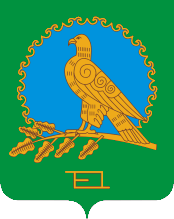               АДМИНИСТРАЦИЯСЕЛЬСКОГО ПОСЕЛЕНИЯКАЗАНСКИЙ СЕЛЬСОВЕТМУНИЦИПАЛЬНОГО РАЙОНААЛЬШЕЕВСКИЙ РАЙОНРЕСПУБЛИКИ БАШКОРТОСТАН(КАЗАНСКИЙ СЕЛЬСОВЕТАЛЬШЕЕВСКОГО  РАЙОНАРЕСПУБЛИКИ БАШКОРТОСТАН)ӘЛШӘЙ РАЙОНЫМУНИЦИПАЛЬ РАЙОНЫНЫҢКАЗАНКА АУЫЛ СОВЕТЫАУЫЛ БИЛӘМӘҺЕХАКИМИЭТЕБАШКОРТОСТАН РЕСПУБЛИКАҺЫ             Узяк урамы, 60 а, Казанка ауылы,  Әлшәй районы,Башкортостан Республикаһы, 452111, телефон/факс  8(34754)3-73-12e-mail: kaz_alsh@ufamts.ruhttp:/kazan.spalshey.ru                                             ИНН 0202001303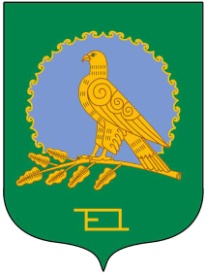 АДМИНИСТРАЦИЯ СЕЛЬСКОГОПОСЕЛЕНИЯКАЗАНСКИЙ СЕЛЬСОВЕТМУНИЦИПАЛЬНОГО РАЙОНААЛЬШЕЕВСКИЙ РАЙОНРЕСПУБЛИКИ БАШКОРТОСТАН              ул.Центральная, 60 а, село КазанкаАльшеевский район,Республика Башкортостан, 452111телефон/факс  8(34754)3-73-12e-mail: kaz_alsh@ufamts.ruhttp://kazan.spalshey.ru                  ОГРН 1020201728030